2021 16TH Annual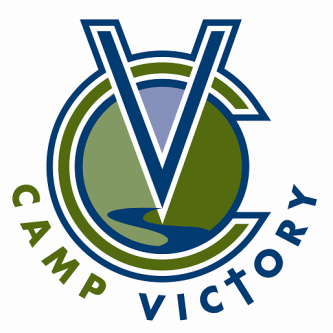 Camp Victory Benefit Golf TournamentFriday June 4, 2021, Maple Valley Making summer camp possible for at-risk and high needs youthwww.campvictory.comThe annual Camp Victory Benefit Golf Tournament is a special event to raise money for the Camp Victory ULEAD Scholarship Fund.  Funds raised from this event will directly benefit children who do not have the means to attend and experience the wonder of summer camp on their own.  These funds also go to help provide camp opportunities with organizations such as the Friendship Place, Boys and Girls Club of Rochester, Family and Children’s Center of Rochester, Olmsted Community Services, Rochester Y Mentors, Bolder Options, and other community agencies.  The Golf Tournament is a fun and enjoyable four person best shot played on the beautiful fairways and greens at Maple Valley Golf Course.The Camp Victory Golf Committee thanks you in advance for your support.  Because you care and invest, many young campers will have an opportunity to experience God’s creation, to build real and lasting relationships in a healthy and safe environment, and to experience an unforgettable, fun-filled week.SPONSORSHIP LEVELS AND BENEFITS Camp Victory is a nonprofit 501(c)3 organization.  All contributions are tax deductible. PREMIER TOURNAMENT SPONSOR           	$5,000Speaking opportunity during the dinner/programDisplay your banner on front lawn of club house Company logo displayed on table tent at dinner.One Contest hole TEE SPONSOR sign at tee boxGolf for twelve [three (3) teams of four (4)] with carts and dinner at the Golf TourmamentPremier Sponsor location of logo on website, tournament program, and other promotional materialsTOURNAMENT SPONSOR	   		$2,500Display your banner on front lawn of club house Company listed on table tent at dinner.One TEE SPONSOR sign at tee boxGolf for eight [two (2) teams of four (4)] with carts and dinner at the Golf TournamentLogo on website, tournament program, and other promotional materialsSponsor signs on golf cartsREFRESHMENT CART SPONSOR 		$1500Exclusive Signage/Advertising on roaming cart and teeGolf for four [one (1) team of four (4)] with cart and dinner at the Golf TournamentLogo on website, tournament program, and other promotional materialsCLUB SPONSOR				$1000One sponsor sign on a number of carts and  practice putting greenGolf for four [one (1) team of four (4)] with cart and dinner at the Golf TournamentLogo on website, tournament program, and other promotional materialsTEE SPONSOR					$500Sponsor sign on tee boxGolf for four [one (1) team of four (4)] with cart and dinner at the Golf TournamentListed on website, tournament program, and other promotional materialsPlease provide the following information along with your contribution and mail to:Golf Tournament				Questions:Camp Victory Ministries, Inc.,		507-843-232958212 403rd Ave.				lingentling@camppvictory.comZumbro Falls, MN  55991Company Name (for hole sign):Phone :Contact Name:Fax :Address:City/State/Zip:Email Address: